                                                                           Приложение 1к распоряжению главы администрации Новонадеждинского сельского поселения Городищенского муниципального района Волгоградской областиот 26.01.2024г. № 3                                                                        Приложение 2к распоряжению главы администрации Новонадеждинского сельского поселения Городищенского муниципального района Волгоградской областиот 26.01.2024г. № 3Аукционная документацияНастоящая аукционная документация подготовлена в соответствии с Гражданским кодексом Российской Федерации, Земельным кодексом Российской Федерации, Федеральным законом от 28.12.2009г. № 381-ФЗ «Об основах государственного регулирования торговой деятельности в Российской Федерации», Порядком размещения нестационарных торговых объектов на территории Новонадеждинского сельского поселения Городищенского муниципального района Волгоградской области, утвержденным решением Совета депутатов Новонадеждинского сельского поселения Городищенского муниципального района Волгоградской области от 29.06.2022г №5/4,  Постановлением Администрации Городищенского муниципального района Волгоградской области от 14.10.2019г.  №935-п «Об утверждении схемы размещения нестационарных торговых объектов на территории Городищенского муниципального района Волгоградской области» (с внесенными изменениями и дополнениями).Официальное название и вид аукциона:Открытый аукцион на право заключения договора на размещение нестационарного торгового объекта на земельном участке, находящемся в собственности Новонадеждинского сельского поселения Городищенского муниципального района Волгоградской области.Форма торгов: открытый аукцион. Организатор аукциона: администрация Новонадеждинского сельского поселения Городищенского муниципального района Волгоградской области. Место нахождения: 400011, Волгоградская область, Городищенский район, п.Новая Надежда, ул. Центральная, 5. Почтовый адрес: 400011, Волгоградская область, Городищенский район, п.Новая Надежда, ул. Центральная, 5.Официальный сайт: https://adm-novayanadezhda.ru/.Адрес электронной почты: novaia-nadegda@mail.ruКонтактный телефон: 8 (84468) 4-54-75.Контактное лицо по организационным вопросам проведения процедуры аукциона: Баранова Лилия Федоровна.Аукцион состоится: 28 февраля 2024 в 10-00 часов. Место проведения аукциона: Волгоградская область, Городищенский район, п.Новая Надежда, ул. Центральная, 5.Срок действия договора на размещение нестационарного торгового объекта: с даты подписания договора по март 2029г. (Период составляет 60 месяцев).Предмет открытого аукциона: Право на заключение договора на размещение нестационарного торгового объекта на земельном участке, находящемся в муниципальной собственности Новонадеждинского сельского поселения Городищенского муниципального района Волгоградской области по следующим лотам:Аукцион проводится путем последовательного повышения участниками аукциона начальной (минимальной) цены договора на размещение нестационарного торгового объекта (цены лота), на величину, равную величине «шага аукциона», в размере 5%.	Победителем аукциона признается участник, предложивший наиболее высокую цену договора на размещение нестационарного торгового объекта.Сведения о начальной цене аукциона:Начальная цена предмета аукциона определяется в соответствии с п.3 Порядка размещения нестационарных торговых объектов на территории Новонадеждинского сельского поселения Городищенского муниципального района Волгоградской области, утвержденного решением Совета депутатов Новонадеждинского сельского поселения Городищенского муниципального района Волгоградской области от 29.06.2022г №5/4.Цена Договора на размещение определяется по следующей формуле:П2= Ц х S х П х К х Ки,где:Ц- начальная цена в рублях 1 кв.м. места размещения НТО;S- площадь места размещения НТО, соответствующая площади места в Схеме;П- период (количество месяцев) размещения НТО;К- коэффициент класса потребительских товаров или оказываемых услуг в зависимости от зоны расположения НТО и его площади;Ки- коэффициент индексации, применяемый на текущий календарный год.Форма, сроки и порядок оплаты отражены в проекте договора на размещение нестационарного торгового объекта согласно Приложению к настоящей документации об аукционе.Цена заключенного договора на размещение нестационарного торгового объекта не может быть пересмотрена сторонами в сторону уменьшения.Цена заключенного договора подлежит индексации в соответствии с коэффициентом индексации (Ки) в сторону увеличения и пересчитывается в зависимости от изменения коэффициента индексации (Ки) на следующий календарный год, о чем Хозяйствующий субъект дополнительно уведомляется Уполномоченным органом.При заключении и исполнении договора изменение условий договора, указанных в документации об аукционе, по соглашению сторон и в одностороннем порядке не допускается.Условия аукциона, порядок и условия заключения договора с участником аукциона являются условиями публичной оферты, а подача заявки на участие в аукционе является акцептом такой оферты.Размер и порядок внесения денежных средств в качестве обеспечения заявки на участие в аукционе:Одним из обязательных требований организатором аукциона устанавливается внесение задатка.Форма оплаты задатка заявителем - безналичная. Для участия в аукционе заинтересованные лица перечисляют на счет организатора аукциона задаток, в размере 5 % (пять) процентов начальной (минимальной) цены договора: 38 829,00 (тридцать восемь тысяч восемьсот двадцать девять) рублей 00 копеек.Реквизиты банковского счета:ПОЛУЧАТЕЛЬ: УФК по Волгоградской области (Администрация Новонадеждинского сельского поселения Городищенского муниципального района Волгоградской области, л/с 05293015840) ИНН 3403020608 КПП 340301001 р/с 03231643186054262900.БАНК ПОЛУЧАТЕЛЯ: Отделение Волгоград//УФК по Волгоградской области, г. Волгоград, к/с 40102810445370000021, БИК 011806101, ОКТМО 18605426.В назначении платежа необходимо указать: "Перечисление денежных средств в качестве задатка (ИНН плательщика) для участия 28.02.2024 г. в аукционе на право заключение договора на размещение нестационарного торгового объекта. НДС не облагается".В случае, если участником аукциона в составе заявки представлены документы, подтверждающие внесение денежных средств в качестве обеспечения заявки на участие в аукционе, и до даты рассмотрения заявок денежные средства не поступили на счет, указанный организатором аукциона в извещении о проведении аукциона, такой участник считается не предоставившим обеспечение заявки.Денежные средства, внесенные в качестве обеспечения заявки на участие в аукционе, возвращаются организатором аукциона на счет участника аукциона в течение не более пяти рабочих дней с даты наступления одного из следующих случаев:- подписание протокола аукциона. При этом возврат осуществляется в отношении денежных средств всех участников аукциона, за исключением победителя аукциона или единственного участника аукциона;- отмена аукциона;- отклонение заявки участника аукциона;- отзыв заявки участником аукциона до окончания срока подачи заявок;- получение заявки на участие в аукционе после окончания срока подачи заявок.Обеспечение заявки, внесенное победителем аукциона или единственным участником аукциона засчитывается в оплату размещения нестационарного торгового объекта на земельном участке, находящемся в муниципальной собственности Новонадеждинского сельского поселения Городищенского муниципального района Волгоградской области.Обеспечение заявки, внесенное победителем аукциона и не заключившими в установленном Порядке договор на размещение нестационарного торгового объекта, вследствие уклонения от заключения указанного договора, не возвращается.Срок, место и порядок предоставления документации об аукционе, электронный адрес сайтов в сети «Интернет» на которых размещена документация об аукционе:Извещение о проведении аукциона публикуется на официальном сайте администрации Новонадеждинского сельского поселения Городищенского муниципального района Волгоградской области. Аукционная документация предоставляется путем размещения в электронном виде в открытом доступе на официальном сайте организатора аукциона, адрес сайта в сети «Интернет» https://adm-novayanadezhda.ru/, начиная с даты размещения извещения о проведении аукциона.Представление аукционной документации осуществляется без взимания платы. Аукционная документация в печатном виде не предоставляется.Формы, порядок, даты начала и окончания предоставления участникам аукциона разъяснений положений аукционной документации:При проведении аукциона какие-либо переговоры организатора аукциона (уполномоченных лиц организатора аукциона) или членов аукционной комиссии по предмету аукциона с заявителем/участником аукциона не допускаются.Любое заинтересованное лицо вправе обратиться к организатору аукциона с письменным запросом о разъяснении положений аукционной документации не позднее чем за три рабочих дня до окончания срока подачи заявок на участие в аукционе. В запросе о разъяснении положений аукционной документации должны быть указаны следующие сведения:Наименование организации (для юридических лиц), фамилия, имя, отчество (для физических лиц), ОГРН - при наличии, юридический адрес (для юридических лиц)/адрес места жительства (для физических лиц), телефон и адрес электронной почты заинтересованного лица;согласие на обработку организатором аукциона персональных данных, если запрос содержит персональные данные (для физических лиц);суть запроса со ссылками на положения аукционной документации.Не позднее двух рабочих дней с даты поступления организатору аукциона запроса о даче разъяснения положений аукционной документации, организатор аукциона направляет разъяснение заинтересованному лицу в письменной форме или в форме электронного документа.Организатор аукциона по собственной инициативе или в соответствии с запросом заинтересованного лица вправе принять решение о внесении изменений в документацию об аукционе не позднее, чем за пять дней до даты окончания срока подачи заявок на участие в аукционе. Изменение предмета аукциона не допускается. В течение одного дня с даты принятия решения о внесении изменений в документацию об аукционе такие изменения размещаются организатором аукциона в порядке, установленном для размещения извещения о проведении аукциона. В течение двух рабочих дней с даты принятия указанного решения такие изменения направляются заказными письмами или в форме электронных документов всем заявителям, которым была предоставлена документация об аукционе. При этом срок подачи заявок на участие в аукционе должен быть продлен таким образом, чтобы с даты размещения на официальном сайте организатора аукциона изменений, внесенных в документацию об аукционе, до даты окончания срока подачи заявок на участие в аукционе он составлял не менее двадцати дней.Отказ от проведения аукционаорганизатор аукциона вправе отказаться от проведения аукциона не позднее чем за пять дней до даты окончания срока подачи заявок на участие в аукционе. Извещение об отмене аукциона размещается на официальном сайте Новонадеждинского сельского поселения Городищенского муниципального района Волгоградской области в течение двух дней со дня принятия такого решения.Требования к участникам аукциона:Участником аукциона может быть любое юридическое лицо независимо от организационно-правовой формы, формы собственности, места нахождения или любое физическое лицо, в том числе индивидуальный предприниматель, претендующее на заключение договора на размещение нестационарного торгового объекта. К участникам аукциона устанавливаются следующие обязательные требования:- непроведение ликвидации участника аукциона - юридического лица;- отсутствие решения арбитражного суда о признании участника аукциона несостоятельным (банкротом) и об открытии конкурсного производства, отсутствие сведений о банкротстве участника аукциона - физического лица в Едином федеральном реестре сведений о банкротстве;- неприостановление деятельности участника аукциона в порядке, установленном Кодексом Российской Федерации об административных правонарушениях;- отсутствие между участником аукциона и организатором аукциона конфликта интересов, под которым понимаются случаи, при которых руководитель организатора аукциона, член аукционной комиссии состоят в браке с физическими лицами, являющимися выгодоприобретателями, единоличным исполнительным органом хозяйственного общества (директором, генеральным директором, управляющим, президентом и другими), членами коллегиального исполнительного органа хозяйственного общества, руководителем (директором, генеральным директором) учреждения либо иными органами управления юридических лиц - участников аукциона, с физическими лицами, в том числе зарегистрированными в качестве индивидуального предпринимателя, - участниками аукциона либо являются близкими родственниками (родственниками по прямой восходящей и нисходящей линии (родителями и детьми, дедушкой, бабушкой и внуками), полнородными и неполнородными (имеющими общих отца или мать) братьями и сестрами), усыновителями или усыновленными указанных физических лиц.Требования к содержанию, составу и форме заявки на участие в аукционе, порядок подачи и инструкция по ее заполнению:Лицо, изъявившее желание участвовать в аукционе подает организатору аукциона заявку по форме, утвержденной в аукционной документации. Заявка на участие в аукционе должна содержать сведения и документы о заявителе, а также документы или копии документов, подтверждающие внесение задатка (платежное поручение, подтверждающее перечисление задатка). Заявка, а также все документы на участие в аукционе подаются на бумажном носителе. Все документы должны быть заверены печатью претендента (для юридических лиц) и подписаны претендентом или лицом, уполномоченным таким претендентом.Подача заявки по иной, отличной от утвержденной форме, расценивается аукционной комиссией как несоответствие заявки на участие в аукционе требованиям, установленным аукционной документацией.	При оформлении заявки должны использоваться общепринятые обозначения и наименования в соответствии с требованиями действующих нормативных документов.   Сведения, которые содержатся в заявке, не должны допускать двусмысленных толкований, все поля заявки на участие в аукционе должны быть заполнены. Документы, представляемые заявителем в составе заявки, должны быть заполнены по всем пунктам. В пустых графах указывается «-» (прочерк) либо слово «нет». Вся корреспонденция и документация, связанная с заявкой на участие в аукционе, которыми обмениваются заявитель и организатор аукциона, должны быть написаны на русском языке в печатном виде. Подача заявки, заполненной рукописным способом, определяется аукционной комиссией как несоответствие заявки на участие в аукционе требованиям, установленным аукционной документацией. Использование других языков для подготовки заявки будет расценено аукционной комиссией как несоответствие заявки на участие в аукционе требованиям, установленным аукционной документацией. Подчистки и исправления в документах, входящих в состав заявки, не допускаются. Все экземпляры документации должны иметь четкую печать текстов. При подготовке заявки и документов, прилагаемых к заявке, применение факсимильных подписей не допускается. Непредставление документов, указанных в извещении или представление их с нарушением установленных аукционной документацией   требований, является основанием для отказа в допуске к участию в аукционе. Заявитель вправе подать в отношении одного лота только одну заявку.  К сведениям и документам о заявителе относятся:а) фирменное наименование (наименование), сведения об организационно-правовой форме, о месте нахождения, почтовый адрес (для юридического лица), фамилия, имя, отчество, паспортные данные, сведения о месте жительства (для физического лица), номер контактного телефона;б) полученная, не ранее чем за шесть месяцев до даты размещения на официальном сайте организатора аукциона извещения о проведении аукциона, выписка из единого государственного реестра юридических лиц или нотариально заверенная копия такой выписки (для юридических лиц), полученная не ранее чем за шесть месяцев до даты размещения на официальном сайте организатора аукциона извещения о проведении аукциона выписка из единого государственного реестра индивидуальных предпринимателей или нотариально заверенная копия такой выписки (для индивидуальных предпринимателей), надлежащим образом заверенный перевод на русский язык документов о государственной регистрации юридического лица или физического лица в качестве индивидуального предпринимателя в соответствии с законодательством соответствующего государства (для иностранных лиц), полученные не ранее чем за шесть месяцев до даты размещения на официальном сайте торгов извещения о проведении аукциона;в) документ, подтверждающий полномочия лица на осуществление действий от имени заявителя - юридического лица (копия решения о назначении или об избрании либо приказа о назначении физического лица на должность, в соответствии с которым такое физическое лицо обладает правом действовать от имени заявителя без доверенности (далее - руководитель). В случае если от имени заявителя действует иное лицо, заявка на участие в аукционе должна содержать также доверенность на осуществление действий от имени заявителя, заверенную печатью заявителя и подписанную руководителем заявителя (для юридических лиц) или уполномоченным этим руководителем лицом, либо нотариально заверенную копию такой доверенности. В случае если указанная доверенность подписана лицом, уполномоченным руководителем заявителя, заявка на участие в аукционе должна содержать также документ, подтверждающий полномочия такого лица;г) заверенные копии учредительных документов заявителя (для юридических лиц), заверенные копии документов о государственной регистрации физического лица в качестве индивидуального предпринимателя, номер контактного телефона;д) решение об одобрении или о совершении крупной сделки либо копия такого решения в случае, если требование о необходимости наличия такого решения для совершения крупной сделки установлено законодательством Российской Федерации, учредительными документами юридического лица и если для заявителя заключение договора на размещение, внесение задатка или обеспечение исполнения договора на размещение являются крупной сделкой;е) заявление об отсутствии решения о ликвидации заявителя - юридического лица, об отсутствии решения арбитражного суда о признании заявителя - юридического лица, индивидуального предпринимателя банкротом и об открытии конкурсного производства, об отсутствии решения о приостановлении деятельности заявителя в порядке, предусмотренном Кодексом Российской Федерации об административных правонарушениях;ж) копия документа, удостоверяющего личность заявителя (для физического лица) в соответствии с законодательством Российской Федерации;з) идентификационный номер налогоплательщика заявителя.Участник аукциона, подавший заявку на участие в аукционе, вправе отозвать такую заявку в любое время до окончания срока подачи заявок на участие в аукционе.Дата и время начала и окончания срока подачи заявок на участие в аукционе:Дата начала подачи заявок – 30 января 2024 года в 08-00 час., по адресу: 400011, Волгоградская область, Городищенский район, п.Новая Надежда, ул. Центральная, 5.Дата окончания срока подачи заявок 19 февраля 2024 года, в 10-00 час., по адресу: 400011, Волгоградская область, Городищенский район, п.Новая Надежда, ул. Центральная, 5.Дата рассмотрения заявок: 26 февраля 2024 года в 10-00 часов, по адресу: 400011, Волгоградская область, Городищенский район, п.Новая Надежда, ул. Центральная, 5. Аукционная комиссия рассматривает поступившие заявки на соответствие их требованиям, установленным документацией и извещением. Рассмотрение заявок на участие в аукционе производится аукционной комиссией самостоятельно в отсутствие лиц, подавших данные заявки.Срок и порядок заключения договора:по результатам аукциона договор заключается на условиях, предусмотренных в извещении о проведении аукциона и заявке, по цене договора, предложенной победителем аукциона. Договор заключается не ранее чем через 10 календарных дней и не позднее чем через 20 календарных дней с даты размещения на официальном сайте организатора аукциона протокола аукциона, либо протокола рассмотрения заявок на участие в аукционе в случае, если аукцион признан несостоявшимся по причине подачи единственной заявки на участие в аукционе либо признания участником аукциона только одного заявителя.В случае уклонения победителя аукциона от заключения договора организатор аукциона в течение одного рабочего дня, следующего за днем признания победителя аукциона, уклонившимся от заключения договора, размещает на официальном сайте организатора аукциона протокол о признании такого победителя аукциона уклонившимся от заключения договора.В случае если аукцион признан несостоявшимся по причине подачи единственной заявки на участие в аукционе либо признания участником аукциона только одного заявителя, организатор аукциона в течение трех дней направляет лицу, подавшему единственную заявку на участие в аукционе, в случае, если указанная заявка соответствует требованиям и условиям, предусмотренным документацией об аукционе, либо лицу, признанным единственным участником аукциона два экземпляра проекта договора с предложением заключить договор на размещение нестационарного торгового объекта на условиях и по цене, которые предусмотрены заявкой на участие в аукционе и документацией об аукционе, но по цене не менее начальной (минимальной) цены договора (лота), указанной в извещении о проведении аукциона.Приложение № 1к аукционной документацииЗаявка на участие в аукционе на право заключения договора на размещение нестационарного торгового объекта на земельном участке, находящемся в собственности Новонадеждинского сельского поселения Городищенского муниципального района Волгоградской области1. Изучив извещение по организации и проведению аукциона на право размещения нестационарных торговых объектов на земельном участке, находящемся в собственности Новонадеждинского сельского поселения Городищенского муниципального района Волгоградской области, а также применимые к данному аукциону нормативные правовые акты_________________________________________________________________________________(наименование заявителя аукциона)в лице          _________________________________________________________________________________ (наименование должности, Ф.И.О. руководителя - для юридического лица или Ф.И.О. индивидуального предпринимателя)Сообщаю о своем намерении на условиях и в соответствии с требованиями, предусмотренными извещением участвовать "___" ___________20___года в аукционе № ____, лот №___ на право заключения договора на размещение нестационарного торгового объекта на земельном участке, находящемся в собственности Новонадеждинского сельского поселения Городищенского муниципального района Волгоградской области.Настоящей заявкой подтверждаем, что в отношении _________________________________________________________________________________ (наименование организации или Ф.И.О. индивидуального предпринимателя - заявителя аукциона)не проводится процедура ликвидации, банкротства, деятельность не приостановлена, а также что не имеется неисполненной обязанности по уплате налогов, сборов, пеней и налоговых санкций, подлежащих уплате в соответствии с нормами законодательства Российской Федерации. Настоящим гарантирую достоверность представленной мною в заявке информации и подтверждаю право организатора аукциона, не противоречащее требованию о формировании равных для всех участников аукциона условий, запрашивать у нас, в уполномоченных органах власти и у упомянутых в моей заявке юридических и физических лиц информацию, уточняющую представленные мной в ней сведения.2. Данные заявителя аукциона:3. В случае победы в аукционе принимаю на себя обязательства:3.1. Оплатить право на размещение нестационарного торгового объекта в размере, порядке и сроки, предусмотренные протоколом о результатах аукциона, извещением о проведении аукциона, договором о размещении нестационарного торгового объекта.3.2. Подписать со своей стороны договор о размещении нестационарного торгового объекта в срок, установленный документацией об аукционе.4. Адрес и банковские реквизиты счета, на который перечисляется сумма возвращаемого задатка:____________________________________________________________________________________ИНН _________________________________ КПП _________________________________________Банк получателя: _____________________________________________________________________Получатель: _________________________________________________________________________Расчетный счет _______________________________________________________________________Корреспондентский счет _______________________________________________________________БИК ________________________________________________________________________________    Задаток в сумме ________________________________________________________________________________                                    (сумма задатка цифрами и прописью)внесен "____" ____________ 20__ г. 5. Уведомления, связанные с подготовкой и проведением аукциона, прошу направлять ______________________________________________________________________________________________________________________________________________________________________                                                                                 (должность, Ф.И.О, почтовый адрес или адрес электронной почты)К настоящей заявке прилагаются документы, являющиеся неотъемлемой частью моей заявки согласно описи   на ________ листах.Контактные данные для связи с заявителем: __________________________________________________________________________________ (Ф.И.О. тел, e-mail)Я, нижеподписавшийся, заверяю правильность всех данных, указанных в заявке. Заявитель /представитель заявителя ___________ /_________________/ подпись               Ф.И.О.(указывается должность, Ф.И.О., основание и реквизиты документа, подтверждающие полномочия лица на подпись заявки на участие в конкурсе)_____________        ______________________________________________________  	 (подпись)                              (Ф.И.О. руководителя, индивидуального предпринимателя)"__" _____________ 20__ г.М.П. Приложение № 2к аукционном документацииДоговор на размещениенестационарного торгового объекта №___п.Новая Надежда                                                                       «__» _________ 20__ г.____________________________________________________________________________________________________________________________________________________________________________________________________________________________________________________________________________________________________________(полное наименование хозяйствующего субъекта)в лице ________________________________________________________________________________________________________________________________________________,(должность, Ф.И.О.)действующего на основании ________________________________________________________________________________________________________________________________________________________________________________________________________,именуемый  в  дальнейшем  «Хозяйствующий  субъект»,  с  одной  стороны,  и уполномоченный орган в лице ____________________________________ именуемый в дальнейшем «Уполномоченный орган», с другой  стороны,  а  вместе  именуемые «Стороны», на основании _____________________________________________________________________________(указывается основание заключения Договора – протокол о результатах торгов, заявление хозяйствующего субъекта и т.п.)заключили настоящий Договор о нижеследующем:1. Предмет Договора    1.1.  Уполномоченный орган предоставляет Хозяйствующему субъекту право на размещение нестационарного торгового объекта (далее - объект): Павильон, площадью 43м2, вид деятельности: продовольственные и непродовольственные товары, расположенный по адресу: улица Эльтонская, хутор Новая Надежда, Городищенский район, Волгоградская область, 403011, номер места размещения объекта 4.5_____________________________________________________________________________________________________________________________________________________________________________________________________________________________________, (вид, специализация объекта, адрес места расположения объекта, номер места размещения объекта в Схеме размещения нестационарных торговых объектов, требования к архитектурному облику объекта)согласно   картографической   схеме   размещения объекта масштаба 1:500, являющейся неотъемлемой частью настоящего Договора, а Хозяйствующий субъект обязуется разместить, и обеспечить в течение всего срока действия настоящего Договора функционирование объекта на условиях и в порядке, предусмотренных настоящим Договором.2. Условия Договора2.1. Хозяйствующий субъект имеет право:2.1.1 Разместить нестационарный торговый объект, соответствующий условиям настоящего Договора, в месте, предусмотренном Договором.2.1.2. Передавать свои права по настоящему Договору третьим лицам.2.2. Хозяйствующий субъект обязан: 2.2.1. Использовать объект в соответствии с условиями п. 1.1 настоящего Договора.2.2.2. Произвести оплату за право на размещение нестационарного торгового объекта в размере и в порядке, определенном в п. 3.1 настоящего Договора.2.2.3. Уведомлять Уполномоченный орган о передаче права на размещение объекта третьим лицам.Все неблагоприятные последствия, связанные с не уведомлением уполномоченного органа о передаче права на размещение объекта, возлагаются на хозяйствующих субъектов, заключивших договор, предусматривающий передачу прав и обязанностей по настоящему Договору. 2.1.6. Соблюдать при размещении и использовании объекта требования действующего законодательства, в том числе, градостроительных, строительных, экологических, санитарно-гигиенических, противопожарных и иных правил и нормативов.2.1.7. При прекращении настоящего Договора в срок, не превышающий ___ дней, обеспечить демонтаж и вывоз объекта с места его размещения. 2.3. Уполномоченный орган имеет право:2.3.1. В любое время действия Договора проверять соблюдение Хозяйствующим субъектом требований настоящего Договора на месте размещения объекта.2.3.2. В случае отказа Хозяйствующего субъекта осуществить демонтаж и вывоз объекта при прекращении Договора в установленном порядке самостоятельно осуществить указанные действия за счет Хозяйствующего субъекта и обеспечить ответственное хранение объекта.2.4. Уполномоченный орган обязан:2.4.1. Предоставить хозяйствующему субъекту место для размещения нестационарного торгового объекта, соответствующее условиям настоящего Договора.3. Плата за размещение объекта3.1. Плата за право на размещение объекта устанавливается в размере 776 580,00 рублей (семьсот семьдесят шесть тысяч пятьсот восемьдесят рублей 00 копеек (без учета НДС) за весь период действия настоящего Договора.Плата за право размещения объекта в квартал, составляет 38 829 (тридцать восемь тысяч восемьсот двадцать девять рублей (без учета НДС). (сумма цифрами и прописью)3.2. Перечисление платы по Договору на размещение производится ежеквартально равными долями в течение каждого расчетного периода. За текущий квартал перечисление арендной платы осуществляется до 10 числа месяца, следующего за отчетным периодом.Перечисление платы по Договору на размещение производится в течение _____ дней со дня заключения Договора на размещение в полном объеме.3.3. Перечисление платы по Договору на размещение производится по следующим реквизитам:3.3. Перечисление платы по Договору на размещение производится по следующим реквизитам: ИНН 3403020608 КПП 340301001 УФК по Волгоградской области (Администрация Новонадеждинского сельского поселения л/с 04293015840) р/сч.03100643000000012900 Банк: Отделение Волгоград Банка России//УФК по Волгоградской области, г.Волгоград БИК 011806101 ОКТМО 18605426101 КБК 953 111090451000001203.4. Перечисление НДС осуществляется Хозяйствующим субъектом самостоятельно в соответствии с действующим законодательством.3.5. Перечисленный Хозяйствующим субъектом задаток засчитывается в счет оплаты по настоящему Договору.4. Срок действия Договора4.1. Настоящий Договор вступает в силу со дня его подписания Сторонами и действует до "____" _________ 20__ г.5. Прекращение и расторжение Договора5.1. Действие настоящего Договора прекращается в следующих случаях:5.1.1. по истечении срока, на который заключен Договор;5.1.2. исключения места, на котором размещается объект, из схемы размещения нестационарных торговых объектов, в связи с принятием решения об изъятии земельного участка для государственных или муниципальных нужд;5.1.3. если размещение объекта в определенном месте не соответствует требованиям действующего законодательства;5.1.4. расторжения Договора в одностороннем порядке;5.1.5. в иных случаях, предусмотренных действующим законодательством.5.2. Договор на размещение может быть расторгнут досрочно в одностороннем порядке в следующих случаях:5.2.1. по заявлению Хозяйствующего субъекта о расторжении Договора;5.2.2. зафиксированных в установленном порядке двух и более в течение года нарушений, выявленных в работе объекта;5.2.3. невнесение Хозяйствующим субъектом платы по настоящему Договору в порядке и в сроки, указанные в п. 3.2 настоящего Договора;5.2.4. размещение объекта, не соответствующего Схеме или не соответствующего архитектурному решению;5.2.5. не размещение Хозяйствующим субъектом в месте, определенном Договором, объекта, в течение 5 месяцев с даты заключения настоящего Договора;5.2.6. использование Хозяйствующим субъектом объекта с нарушением условий, указанных в п. 1.1 настоящего Договора.5.2.7. изменение внешнего облика объекта без письменного согласования с Уполномоченным органом.5.2.8. в иных случаях, предусмотренных действующим законодательством.6. Заключительные положения6.1. Любые споры, возникающие из настоящего Договора или в связи с ним, разрешаются Сторонами путем ведения переговоров, а в случае недостижения согласия передаются на рассмотрение суда в установленном порядке.6.2. Настоящий Договор составлен в двух экземплярах, имеющих одинаковую юридическую силу (по одному для каждой из Сторон).7. Реквизиты и подписи СторонСХЕМА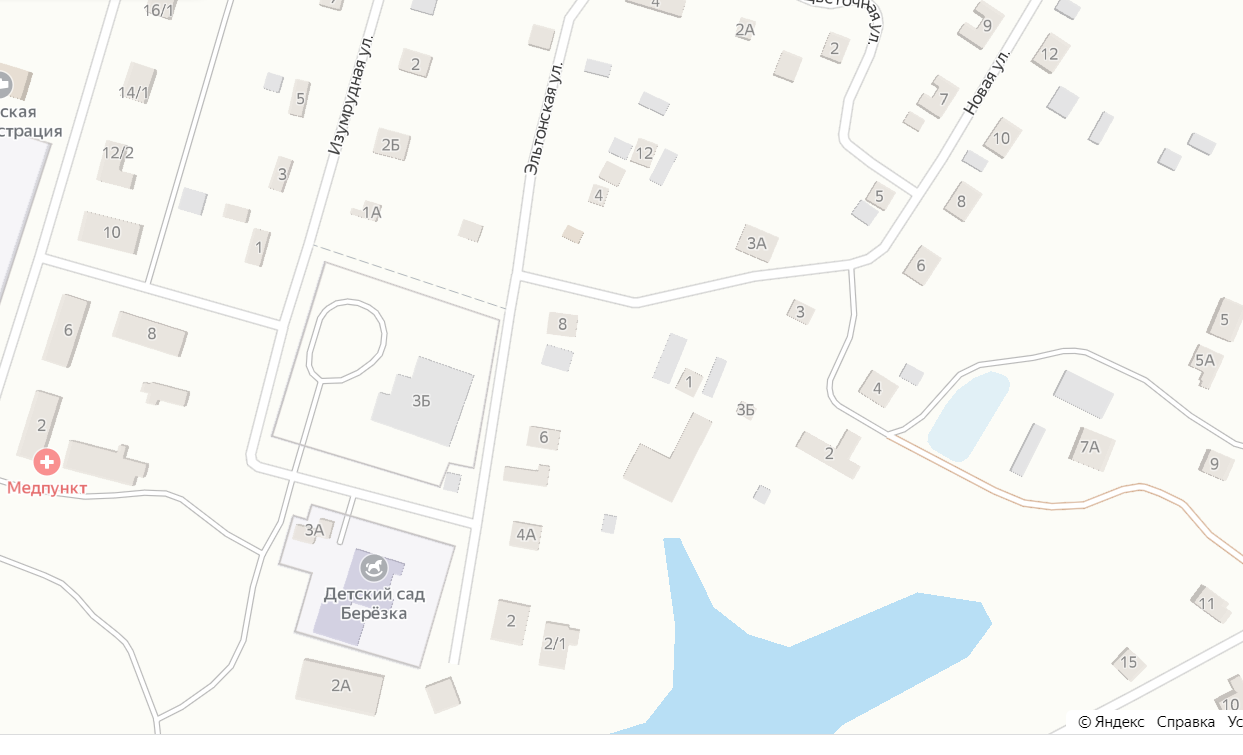 №п/п№местаАдресные ориентиры нестационарного торгового объекта   Вид нестационарного торгового объектаВид деятельности, специализация (при ее наличии) нестационарного торгового объектаПлощадь места размещения нестационарного торгового объекта, кв.мСобственник земельного участка(здания, строения, сооружения)14.5Волгоградская область, Городищенский район, п.Новая Надежда, ул.ЭльтонскаяпавильонПродовольственные, непродовольственные товары 43Новонадеждинское сельское поселение Городищенского муниципального района Волгоградской области№ лотаСведения о местоположении (адресе) нестационарного торгового объектаВид нестационарного торгового объектаВид деятельности, специализация (при ее наличии) нестационарного объекта Площадь места размещения нестационарного объекта, кв. мНачальная цена (руб.)(начальный размер платы по договору за весь период)Шагаукциона– 5% от начальной (минимальной) цены договора, (руб.)Размер задатка (руб.)1Волгоградская обл., Городищенский р-н, п.Новая Надежда, ул.Эльтонская, место в схеме № 4.5павильонПродовольственные, непродовольственные товары43776 580,0038 829,0038 829,001.Полное наименование юридического лица или Ф.И.О. индивидуального предпринимателя, контактный телефон заявителя1.Сокращенное наименование юридического лица или индивидуального предпринимателя, контактный телефон заявителя2.Регистрационные данные: 2.Дата, место и орган регистрации юридического лица, индивидуального предпринимателя 2.ОГРН2.ИНН 2.2.КПП 2.ОКПО 4.Юридический адрес/место жительства участника аукционаЮридический адрес/место жительства участника аукционаЮридический адрес/место жительства участника аукционаЮридический адрес/место жительства участника аукциона4.Почтовый индекс 4.Город 4.Улица (проспект, переулок и т.д.) 4.Номер дома (вл.) Корпус (стр.) Корпус (стр.) Офис (квартира)5.Почтовый адрес участника аукциона Почтовый адрес участника аукциона Почтовый адрес участника аукциона Почтовый адрес участника аукциона 5.Почтовый индекс 5.Город 5.Улица (проспект, переулок и т.д.) 5.Номер дома (вл.) 	Корпус (стр.) 	Офис (квартира)Офис (квартира)№п/пНаименование документаКоличество листовКоличество экземпляров1.2.3.4.5.Хозяйствующий субъектУполномоченный органПодписьПодписьМ.П.М.П.